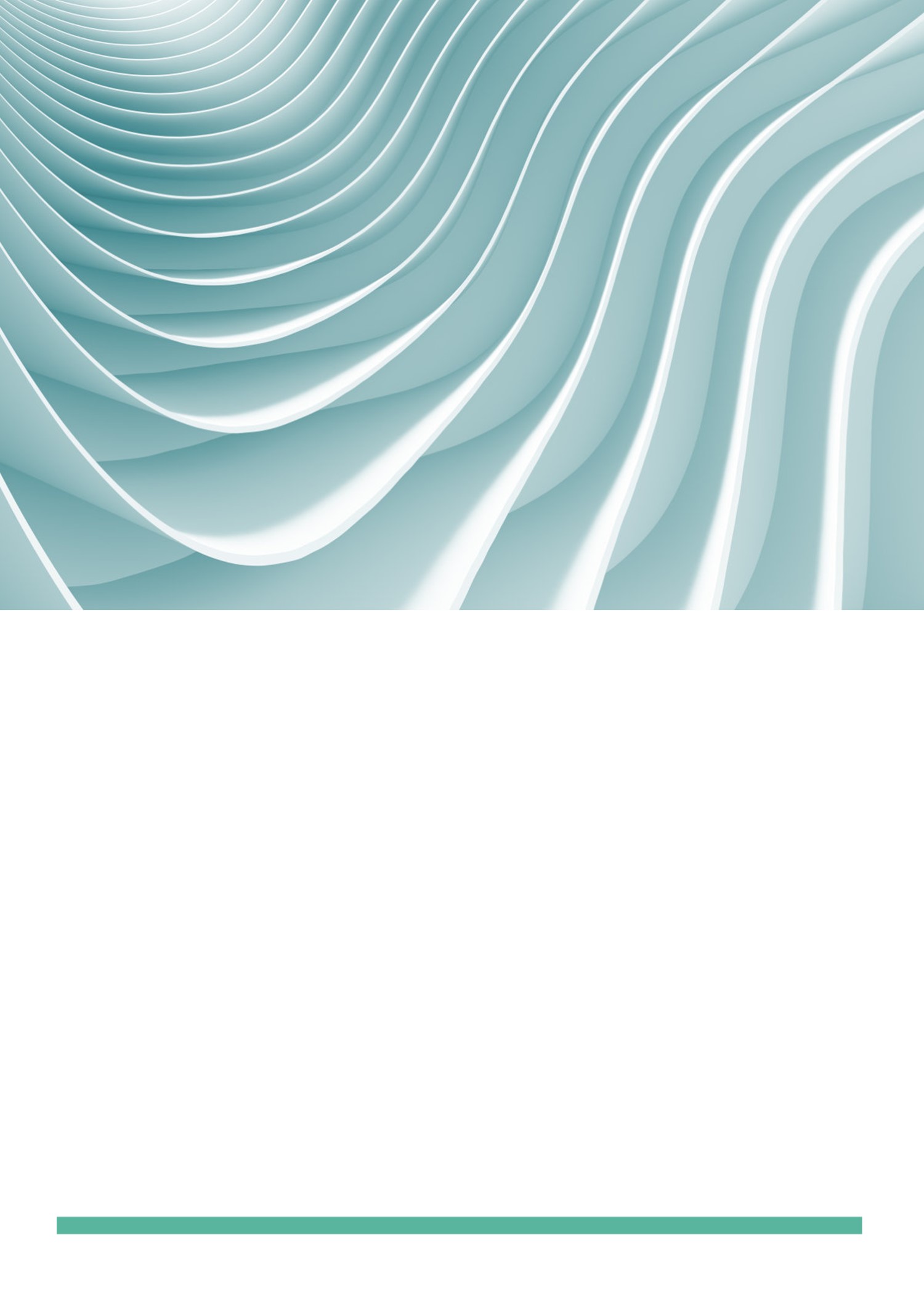 2024年1月份时政考点六省时政【浙江】1.12月29日，2023数字经济高质量发展大会在杭州召开。聚焦“数实融合  创新发展”主题，本次大会采取“1+2+1”模式，共设1个开幕式、2个主题论坛和1个浙江省数字经济成果展。2.2023年是“八八战略”实施20周年，也是我省实施农村工作指导员制度20周年。3.记者日前从省经信厅获悉，浙江发布《关于支持纺织行业高质量发展的若干举措》，从八大方面支持纺织行业高质量发展。纺织行业是浙江传统优势产业和重要民生产业，年营业收入已超万亿元，规模居全国第一。4.1月2日下午，省委书记易炼红来到省人力资源和社会保障厅，按照“四下基层”工作要求，深化开展“大走访大调研大服务大解题”活动，并看望慰问干部职工。5.到2025年，浙江力争累计创建未来社区1500个以上，城乡风貌样板区430个以上，未来乡村1000个以上。6.杭衢高铁外塘畈隧道1月6日顺利贯通。至此，杭衢高铁全线38座隧道全部贯通，为后续制架梁施工奠定了坚实基础。7.日前，浙江省数字化产前诊断—出生缺陷防控联盟和浙江省妇幼检验联盟在杭州成立。据悉，两个联盟均由浙江大学医学院附属妇产科医院牵头，旨在通过医院间的紧密“牵手”，搭建深度联动的合作共享平台。8.1月8日，我国首条民营控股高铁——杭台高铁迎来开通运营两周年，累计客流量超2000万人次，杭州至台州“一小时交通圈”作用不断凸显，持续为区域高质量发展注入新活力。9.10日，我省发布《2023浙江科技成果转化指数》。报告显示，我省科技成果转化保持稳定增长的良好态势，科技成果转化综合水平不断提高，转化效果显著。10.第五次全省妇女儿童工作会议10日在杭州召开。省长王浩出席会议并讲话。11.11日下午，全省农作物秸秆综合利用工作现场推进会在永康举行。现场，全省各级农业农村部门负责人、各大科研院所有关专家代表、秸秆收储运用相关主体齐聚，就如何高质量推进秸秆综合利用交流经验、制定目标，讨论对策。12.记者11日从省体育局获悉，通过严格考核认定，第一批省级“赛事之城”和“赛事集聚县”名单出炉，杭州上榜唯一的省级“赛事之城”，杭州上城区、拱墅区、西湖区、萧山区、淳安县，宁波鄞州区，温州龙湾区，湖州德清县，嘉兴海宁市，绍兴上虞区，衢州江山市等11个县（市、区）获省级“赛事集聚县”。13.1月11日上午，省作家协会第十次代表大会和省新闻工作者协会第十一届理事会在杭州开幕。14.11日上午，省委、省政府召开全省高质量项目建设和企业发展推进大会。省委书记易炼红在会上强调，要深入贯彻落实习近平总书记在中央经济工作会议上的重要讲话和考察浙江重要讲话精神，牢牢把握高质量发展这一新时代的硬道理，时不我待、只争朝夕，开局就要奔跑、起步就要跃进，强力推进创新深化改革攻坚开放提升，掀起项目建设、企业发展新热潮，真正以“项目为王、企业为重”勇当先行者、谱写新篇章，以“项目提速、企业提效”诠释高质量、践行硬道理，以“项目之进、企业之进”实现开门红、夺取全年胜，新年有新气象、新作为、新跃升，以浙江的“稳”“进”“立”为全国大局多作贡献。15.日前，浙江省首届基层卫生健康综合改革典型案例评析会议在诸暨召开。记者获悉，近年来，我省卫健系统持续加大基层综合改革力度，基层服务能力持续提升，支持乡村发展的政策进一步健全，全省设置巡回医疗点2800余个，配备巡回医疗车460余辆，已基本实现乡村医疗卫生服务全覆盖。16.16日，记者从国网浙江省电力有限公司了解到，2023年，浙江全社会用电量6192亿千瓦时（度），同比增长6.78%，这是我省年用电量首次超过6000亿度。其中宁波市全社会用电量累计达1031.8亿度，同比增长6%，成为浙江首个用电量破千亿度的城市。17.记者16日从全省商务工作会议获悉，2023年，浙江强力推进“地瓜经济”提能升级“一号开放工程”，加快迈向高水平对外开放的步伐，各项指标量质齐升。18.1月17日下午，2024年省部标准化工作联席会议在杭州召开。记者在会上获悉，2024年，浙江省政府和国家标准化管理委员会将围绕五大方面展开标准化合作，包括统筹构建全域标准化创新发展格局、深化打造标准化创新发展样板、体系推进全域标准化高质量发展、强化推进标准化制度型开放、夯实标准化创新发展工作基础。19.1月19日，长三角智慧交通示范项目杭绍甬高速杭绍段建成通车，杭州、宁波两个都市圈之间又一高速大通道投入营运。20.1月18日至19日，全国农村水利水电工作会议在绍兴举行。记者在会上了解到，截至目前，我省已累计创建全国绿色小水电示范电站265座，居全国第一。21.20日上午，浙江省海洋经济发展厅揭牌仪式在杭州举行，这是我省海洋经济发展史上的一件大事。成立省海洋经济发展厅，是省委省政府贯彻落实习近平总书记考察浙江重要讲话精神、持续推动“八八战略”走深走实、“勇当先行者、谱写新篇章”的实际行动，是全省实施海洋经济倍增行动计划、建设海洋强省的重大部署，意义重大、影响深远。21.25日上午，2024年浙江省春风行动启动仪式暨“创金华  共未来”项目巡展活动在金华举行。22.1月25日上午，由中国科学院、浙江省合作共建的中国科学院杭州医学研究所在杭州举行揭牌活动。省委书记、省人大常委会主任易炼红，中国科学院院长、党组书记侯建国为中国科学院杭州医学研究所揭牌并讲话。23.1月27日上午，省委书记易炼红以不发通知、不打招呼、不听汇报、不用陪同接待，直奔基层、直插现场“四不两直”方式，在杭州随机选择商场、城中村、旅馆、加油站等暗访检查安全生产工作。【江苏】1.12月29日，省政府召开建设具有世界聚合力的双向开放枢纽推进会。副省长方伟出席会议并讲话。2.12月29日，省政府在宿迁举行潍宿高铁江苏段开工动员会，副省长夏心旻出席活动并宣布项目开工。潍宿高铁是国家规划的干线铁路项目，也是京沪高铁辅助通道的重要组成部分。3.12月29日，省国信集团与东南大学举行共建国家卓越工程师学院签约仪式。双方依托东南大学国家卓越工程师学院，联合成立智慧能源与电力系统卓越工程师技术中心和联合研发中心，加强能源科技人才培养和能源前瞻性引领性技术研发，服务推动江苏构建新型能源体系。4.1月1日，经过企业遴选推荐、现场答辩评审、社会公示等程序，江苏首批12位首席技师正式诞生。作为我国“新八级工”职业技能等级架构中的金字塔尖人才，这12位首席技师全部来自生产、科研和技术攻关一线，各自拥有绝技绝活。5.由县区级以上总工会命名的职工书屋，全省已建成11042家，数量位居全国第一，其中833家被全国总工会命名为全国职工书屋示范点。6.2023年12月29日，江苏省法规规章规范性文件数据库正式开通。历经近一年建设，该数据库初步实现覆盖全面、内容权威、功能强大、便捷好用等目标，已有8860份我省各级各类国家机关制发的规范性文件入库，并实现“立、改、废”全生命周期管理，向社会公众免费开放检索、查阅和下载。7.2023年江苏新增北交所上市企业16家，数量居全国第一；江苏北交所上市企业累计达43家，同样是全国第一。8.第五届江苏软件产业发展大会暨江苏省软件行业协会七届理事会第九次会议近日在南京召开，会上发布了我省软件产业发展情况。9.1月4日，工信部2023年新一代信息技术典型产品、应用和服务案例（第一批）名单结束公示，全国共遴选出211个优质案例，我省21个案例入选。10.省政府近日印发《江苏省化工园区管理办法》，规范化工园区管理、优化产业布局，推动产业转型升级、提质增效，实现安全绿色高质量发展。11.1月4日，由中国文物交流中心指导、博物馆头条统计的“中博热搜榜”发布2023年度全国热门博物馆百强榜单，我省12家博物馆上榜。12.文化和旅游部、自然资源部、住房和城乡建设部近日联合公布首批国家文化产业和旅游产业融合发展示范区建设单位名单，全国共50家单位入选，江苏三地入选，分别是南京市玄武区、苏州市姑苏区、苏州市吴江区（跨省）。13.不久前，商务部发布新一批中华老字号认定名单，17个江苏老字号品牌入选，至此，江苏共有112家企业被认定为中华老字号，占全国的8%，数量居全国前列。14.近日，工业和信息化部、民政部和国家卫生健康委员会联合公布2023年智慧健康养老应用试点示范名单，全国共36家企业、1家园区、45个街道（乡镇）、14家基地入选。江苏共9家企业、街道（乡镇）、基地进入名单。15.1月10日上午，省政府与国家自然科学基金委员会合作推进会在南京召开。省长许昆林，国家自然科学基金委员会主任窦贤康出席会议并讲话。16.11日，国网江苏电力公司发布消息，我国首个省级数字智慧电网在江苏建成，首次实现万亿量级电力大数据的融合贯通，将有效提升电力系统的运行效率。17.近日，《国家创新型城市创新能力评价报告2023》正式出炉，南京位居北京、上海、深圳之后，名列第四，全省十三个设区市全部上榜。18.1月11日，省十四届人大常委会第七次会议审议了《江苏省安全生产风险管理条例（草案）》。我省在全国范围内率先在安全风险管理领域开展地方立法，聚焦当前安全生产突出问题和薄弱环节，融入被证明行之有效的制度实践经验，制定了对生产经营主体可操作性强的条款，推动安全生产风险管理向事前预防转型。19.国家知识产权局近日公布首批“千企百城”商标品牌价值提升行动参与名单，我省共有141个商标品牌和96个知识产权工作站（商标品牌指导站）入选，数量位居全国前列。20.1月12日，修订后的《江苏省湿地保护条例》经省十四届人大常委会第七次会议审议通过。此次全面修订以保护管理中遇到的突出问题为导向，增加细化规定，从加强湿地资源管理、强化湿地保护利用、系统开展湿地修复、严格落实监督检查、科学设置法律责任等方面完善了条例。21.1月12日，省十四届人大常委会第七次会议审议通过《江苏省红色资源保护利用条例》。该条例以建立红色资源名录制度、采取分类保护制度、实行红色资源保护责任人制度等务实条款，回应现实中保护利用难题，明确规定歪曲、丑化、亵渎、否定等行为将被追究法律责任。条例将于3月1日起施行。22.《江苏省职业病防治条例》于1月12日经省十四届人大常委会第七次会议通过，将自5月1日起施行。该条例突出预防为主，重抓职业病危害源头治理，就推动和帮助用人单位扛起预防责任进行了重点制度设计。23.工信部2023年大数据产业发展示范名单日前公布，江苏11个填补行业空白、创新能力突出、应用效果良好、示范作用明显的项目入选。24.1月16日，省政府召开“以学促干、促进经济持续回升向好”系列新闻发布会第六场“促进民营经济发展壮大”专场，相关部门围绕省委、省政府刚刚正式印发的《关于促进民营经济发展壮大的若干措施》（下称《若干措施》）进行解读。25.工信部近日公布2023年国家级服务型制造示范榜单，江苏共有10家企业、3个示范平台和南京、镇江两个示范城市入选，新晋数量位居全国第二。至此，江苏共有29家企业、13个示范平台、5个城市跻身这一国家级榜单。26.1月18日，由世界工业技术研究组织协会主办、长三角国家技术创新中心和江苏省产业技术研究院承办的全球产业科技创新合作大会在南京开幕。27.省农业农村厅近日出台《江苏省农村产权流转交易规范化整省试点实施方案》，围绕农业农村部健全交易体系、完善交易规则、加强风险防控、强化监督管理等要求，制定“一巩固、两完善、三提升”重点工作任务，明确到2024年底，全省农村产权流转交易规范化建设取得明显成效，高质量完成全国整省试点任务。28.1月26日，省十四届人大二次会议表决通过《江苏省食品安全条例》，条例将于今年6月1日起施行。这是连续第三年省人代会上审议通过民生条例。此次立法广泛吸收融合社会各界意见和江苏实践经验，突出推动解决食品安全领域重点难点问题，针对新型经营模式、消费模式带来的新问题、新挑战，健全完善了针对性的监管制度。【安徽】1.2023年12月28日下午，由人民银行安徽省分行与省商务厅联合举办的境外来皖人员支付服务示范商圈建设活动在黄山市屯溪老街启动。2.2023年12月31日晚，拾光·十年——再芬黄梅公馆十周年暨《再芬黄梅》栏目十周年跨年晚会，在安庆市再芬黄梅公馆精彩上演。3.2023年12月30日，上海市第一人民医院蚌埠医院在蚌埠市揭牌并全面开诊，这标志着我省首个国家综合区域医疗中心正式组建并开始运营，将优质医疗资源惠及皖北乃至更广地区。4.1月2日，2024年首个工作日，合肥至武汉高铁（安徽段）暨2024年全省第一批重大项目开工动员会举行。动员会主会场设在合武高铁六安市六安北站建设现场，其他15个省辖市设分会场。5.日前，农业农村部信息中心公布了2023年数字农业农村新技术新产品新模式优秀项目，我省共有9个案例上榜。安徽省农业信息中心还被评为2023年数字农业农村新技术新产品新模式征集工作优秀组织单位。6.日前，省十四届人大常委会第六次会议审议通过了《安徽省新能源汽车产业集群发展条例》，这是全国首个新能源汽车产业专项立法。条例将于今年3月1日起施行。7.2024年1月5日上午，全省职务科技成果赋权改革试点暨深化科研项目经费“包干制”改革试点动员会在合肥召开。省委常委、副省长张红文出席并讲话。8.1月6日，江汽集团与动力电池巨头宁德时代在福建宁德签署战略合作协议，双方将在动力电池供应、换电技术导入、新技术新产品开发应用等多个领域开展合作，共同制定行动方案，共建战略联盟。9.1月7日，记者从量子计算芯片安徽省重点实验室、安徽省量子计算工程研究中心获悉，我国最新的自主可控超导量子芯片——“悟空芯”（夸父 KF C72-300）发布。该量子芯片已在中国第三代自主超导量子计算机“本源悟空”上运行，拥有72个超导量子比特，能够实现量子叠加和纠缠等特性。10.日前，《黄山市民宿促进和管理条例》出台，进一步促进民宿产业健康有序发展。为鼓励、支持、引导民宿产业发展，该《条例》从规划、资金、设施等方面制定10条促进措施。其中包括：支持通过多种模式依法盘活农村闲置建设用地、房屋和其他相关设施，依法使用集体经营性建设用地发展民宿；鼓励金融机构加大对民宿产业发展的信贷支持；鼓励将符合条件的民宿纳入机关和企事业单位会议培训、职工疗休养等。11.1月8日下午，记者从中国安徽名优农产品暨农业产业化交易会（2024·上海）新闻发布会获悉，第23届上海农交会将于1月10日至13日在上海展览中心举办。12.1月8日上午，合肥大学揭牌活动在南艳湖校区举行。省委书记韩俊，省委副书记、省长王清宪出席并为合肥大学揭牌。省领导虞爱华、张韵声、任清华，中国科大党委书记舒歌群出席。13.1月9日上午，由中国侨联主办，安徽省侨联、合肥市侨联承办的2024“中国寻根之旅”冬令营安徽合肥营举行开营仪式。14.1月9日至10日，全省开展新一轮“四好农村路”建设暨交通运输筹融资工作现场会在安庆市召开。副省长单向前出席会议并讲话。15.1月10日，省公安厅举行厅机关升警旗仪式，庆祝第四个中国人民警察节。副省长、省公安厅厅长钱三雄和130名厅机关民警代表一起，面向警旗庄严宣誓。16.新年伊始，安徽资本市场传来一个好消息，我省新增一家上市公司——合肥雪祺电气股份有限公司。这也是我省2024年首家上市公司。截至目前，全省共有A股上市公司176家，位居全国第七。17.1月11日，全省加快推进新型工业化建设智能绿色制造强省大会在合肥召开。18.1月13日上午，全省机构改革工作会议在合肥召开。省委书记韩俊出席会议并讲话。他强调，要着力健全党对重大工作的领导体系，完善党领导金融工作体制，优化党领导科技管理体制，理顺党领导社会工作体制。要着力完善适应高质量发展需要的机构职能体系，优化调整数据、“三农”、老龄、人才、中医药、广播电视等重点领域的机构设置和职能配置。要着力构建以县（市、区）为主的行政执法体制，进一步归并执法队伍、减少执法层级、下沉执法力量，压实政府部门的行政执法主体责任，全面推进严格规范公正文明执法。要着力完善基层治理体制机制，分类规范明确乡镇（街道）主要职能，差别化配置机构力量，进一步推动乡镇（街道）扩权赋能。要着力规范机构编制管理，坚持“瘦身”与“健身”相结合，严格落实编制精减要求，规范部门领导职数管理，优化调整议事协调机构，科学配置机构编制资源，最大化发挥使用效益。19.1月15日,2024大黄山康养旅游大会在黄山市屯溪区举行。会上，启动了2024大黄山暨“联盟花园”康养体验行活动。20.1月16日，由安徽大学主导的新能源电池/光伏载具系统研发制造项目在滁州正式开工投产，实现了我省省属高校异地研究院成果转化“零的突破”。21.日前，安徽省农业农村厅、安徽广播电视台联合主办的“在希望的田野上——安徽省2024农民春晚”在合肥录制完成。22.1月20日，合肥市首批氢能公交示范运营启动仪式，在长丰县下塘镇皖能综合能源港举行，标志着合肥首条氢燃料电池公交线路开通运行。23.1月20日，“我们的节日——欢欢喜喜过大年”活动启动仪式在铜陵市举行，副省长孙勇出席启动仪式。“我们的节日——欢欢喜喜过大年”活动由省文旅厅主办，聚焦春节文化传承弘扬、丰富群众精神文化生活，聚焦文旅消费“惠民·乐民”，将推出一批文旅消费新场景和新业态，开展一批年味十足的文旅活动，让春节传统节日持续充满生机活力，营造欢乐祥和的节日氛围。24.1月26日，省文化和旅游厅、六安市政府共同主办的2024年安徽省“文化进万家——视频直播家乡年”活动在六安皋街启动。此次活动是“皖美过大年”2024年安徽迎新春系列文化惠民活动的重要板块之一。【湖北】1.12月29日晚，2024湖北新年戏曲交响音乐会在武汉洪山礼堂举行。2.12月29日，中国援外医疗队派遣60周年纪念暨表彰大会在北京召开。我省第27批援阿尔及利亚医疗队获得全国援外医疗工作先进集体，华中科技大学同济医学院附属同济医院朱涛、武汉市汉阳医院艾红艳、省卫生健康委王莎获得全国援外医疗工作先进个人。3.1月4日，中央政法委发布2023年第四季度见义勇为勇士榜，47位勇士光荣上榜，来自我省钟祥的包矿林入选。至此，我省共有12名见义勇为人员荣登中央政法委见义勇为季度勇士榜。4.1月4日，2024年湖北省新年登高全民健身活动在武汉东湖磨山风景区举行。副省长陈平出席并宣布活动启动。5.1月4日获悉，湖北省《智能建造评价标准》已获批发布，将于4月1日正式实施。据介绍，该标准是国内首个工程类智能建造评价地方标准。6.1月6日上午，东风新能源汽车纳米01下线活动在襄阳市举行。省委副书记、省长王忠林，省委常委、襄阳市委书记王祺扬，副省长盛阅春，副省长、省政府秘书长蔚盛斌，东风汽车公司董事长杨青出席活动，并共同启动东风纳米01下线。纳米01是东风旗下全新小型纯电动车纳米品牌首款车型，也是襄阳市首个新能源乘用车整车生产项目。7.近日，2023年湖北省“美好家园·青年聚力”工作竞赛决赛落下帷幕。武汉市武昌区户部巷社区团支部等35个单位从全省103个县（市、区）217个“青年聚力美好环境与幸福生活共同缔造”试点村（社区）中脱颖而出，站上决赛舞台。8.由省委宣传部、省文明办、省总工会、团省委、省妇联、省人社厅主办的“星耀荆楚——第九届湖北省道德模范致敬礼”10日在武汉举行。9.1月11日获悉，日前，湖北省与江西省签署了长江流域（鄂赣段）首期横向生态保护补偿协议，标志着长江流域保护治理工作取得新进展。10.1月11日，全省禁毒重点整治工作现场会在仙桃召开，深入学习贯彻习近平总书记关于禁毒工作的重要指示精神，以及国家禁毒委、省委省政府部署要求，分析形势、交流经验，就纵深推进禁毒整治工作进行部署。11.1月11日下午，中国气象局与湖北省人民政府在武汉举行部省合作联席会议，总结部省合作共建成果，研究共同推进湖北气象高质量发展。12.1月16日，省政府新闻办召开新闻发布会，解读《关于加强湖泊综合治理的指导意见》（以下简称《意见》），《意见》围绕五大重点任务，系统推进湖泊治理，加强功能保障，保护改善生态功能，让镶嵌在荆楚大地上大大小小的“明珠”重焕光彩。13.近日，湖北欧美同学会第一次会员代表大会在武汉召开。省委书记、省人大常委会主任王蒙徽作出批示。14.1月25日，湖北省数据局正式挂牌成立，省委常委、常务副省长邵新宇出席仪式并揭牌。他强调，要深入贯彻落实党中央、国务院决策部署和省委、省政府工作要求，强化责任担当，提升工作实效，扎实推进数字强省建设，为我省蓄势赋能新质生产力提供有力支撑。15.1月26日，湖北省汽车数字化管理服务平台在汉揭牌，同步启动我国首个全球汽车标识代码体系建设。【江西】1.12月29日，全省中药产业发展大会在南昌召开，副省长、医药产业链链长史可出席并讲话。2.日前，省地方金融监管局、省工信厅、人民银行江西省分行、国家金融监管总局江西监管局、江西证监局等五部门联合印发《关于金融支持制造业重点产业链现代化建设“1269”行动计划（2023—2026年）的若干措施》（以下简称《若干措施》），从金融供给、产业需求两端发力，引金融活水加速流向制造业。3.近日，在苏州举行的2023中国体育文化博览会·中国体育旅游博览会发布了2023年国家体育旅游示范基地、中国体育旅游十佳精品项目等名单。九江庐山西海风景名胜区被认定为2023年国家体育旅游示范基地并获授牌，全国仅13个单位获此荣誉。4.1月2日，记者从省红十字会获悉：中国红十字会日前公布全国红十字志愿服务先进典型名单，我省杨辉利等10人榜上有名。5.2023年12月30日，我省首个国家儿童区域医疗中心——重庆医科大学附属儿童医院江西医院二期项目正式开工建设。此次开工，标志着国家儿童区域医疗中心项目建设进入新的发展阶段。6.1月5日，省人大常委会办公厅在南昌召开新闻发布会，解读《江西省鄱阳湖流域总磷污染防治条例》。据悉，该《条例》已于今年1月1日起施行，是全国首部针对湖泊总磷污染防治制定的省级地方性法规，也是我省以“小切口”立法解决鄱阳湖总磷污染问题的重要尝试。7.1月6日，由省科技厅、省工信厅联合主办的产业基础创新发展学术报告会暨院士专家咨询会在南昌举行。副省长夏文勇致辞。陈学东（中国机械工业集团有限公司）、钱锋、王玉明、王海舟、谭久彬、彭寿、孙丽丽、陈学东（华中科技大学）等院士、专家、企业家出席。8.2023年12月26日，国家药监局公布了第一批药品说明书适老化及无障碍改革试点名单，江西省21个药品上市许可持有人的72个药品参与第一批改革试点。9.中国作协1月6日表彰2023年度“深入生活、扎根人民”主题实践暨创联工作先进集体与个人，省作协获“深入生活、扎根人民”主题实践先进集体称号，江西作家朝颜获“深入生活、扎根人民”主题实践优秀作家称号。10.水利部近日公布了2023年度绿色小水电示范电站名单，全国共有130座水电站入选。其中，我省靖安水电站等27座水电站名列其中。11.1月8日，在第四个中国人民警察节来临之际，以“致敬平安守护者”为主题的2023江西“最美基层民警”发布仪式在省公安厅举行。12.1月8日，故宫博物院与省文旅厅战略合作签约仪式暨陶瓷展览开幕仪式在省博物馆举行。文化和旅游部党组成员、故宫博物院院长王旭东和省委常委、省委宣传部部长庄兆林出席活动并致辞，副省长陈敏出席。13.1月9日，在第四个中国人民警察节来临之际，中央宣传部、公安部向全社会宣传发布2023“最美基层民警”先进事迹，全国共有20名个人当选。其中，新余市公安局渝水分局食药环侦大队大队长刘文巍入选，也是我省今年唯一入选者。14.1月9日，记者从省卫生健康委召开的江西省血吸虫病传播阻断达标工作新闻发布会上获悉：2023年12月27日，国家疾控局、水利部、农业农村部、国家卫生健康委、国家林业和草原局等5部门联合下发文件，确认我省达到血吸虫病传播阻断状态，这是我省血吸虫病防治史上一个重要的里程碑。15.1月10日，以“开放共享、链接世界”为主题的第十九届中国会展经济国际合作论坛在南昌市开幕，副省长夏文勇出席并致辞。16.1月11日，“赣服通”6.0版上线发布会在南昌召开，标志着我省推出全国首个全场景、交互式智能办事模式。省委常委、常务副省长任珠峰出席发布会并宣布“赣服通”6.0版上线运行。17.近日，工信部发布2023年度绿色制造名单，我省小蓝经开区等8家园区入选国家级绿色园区，江铃新能源汽车等70家企业入选国家级绿色工厂，入选数均创历年新高，分别居全国第3位、第7位。18.近日，吉安市青原区两山资产运营有限公司和江西省绿时代生态科技发展有限公司达成合作，签订了全省首个湿地产业合作开发协议。19.1月19日，全省医学学科和人才队伍建设工作电视电话会议在赣州召开。副省长史可出席会议并讲话。20.1月21日上午，以“江西古村跑，生活更美好”为主题的2024江西古村跑（流坑）传统村落挑战赛在乐安县牛田镇流坑村鸣锣开赛。其间，全省传统村落联盟成立。21.1月22日，全省国资国企工作座谈会在南昌召开，副省长夏文勇出席并讲话。22.1月24日15时许，江西省新余市渝水区一临街店铺发生火灾。截至记者发稿时，事故已造成39人死亡、9人受伤。事故发生后，江西省委省政府全力投入事故救援和处置工作，迅速调度高水平专家救治伤员，“一对一”安抚家属，并部署开展消防安全隐患大排查大整治。23.1月26日上午，省十四届人大二次会议表决通过《江西省人民代表大会关于全力打造国家生态文明建设高地的决定》（以下简称《决定》）。据悉，由省级人民代表大会作出决定推进生态文明建设，在全国还是首个。【广东】1.国务院总理李强12月29日主持召开国务院常务会议，研究深入推进以人为本的新型城镇化有关举措，决定核准广东太平岭、浙江金七门核电项目。2.1月3日下午，省委书记黄坤明，省委副书记、省长王伟中在广州会见了来粤参访的澳门中华总商会广东访问团一行。3.近日，中共广东省委办公厅、广东省人民政府办公厅印发《关于加强新时代广东高技能人才队伍建设的实施意见》并发出通知，要求各地区各部门结合实际认真贯彻落实。4.近期，中央批复同意《广东省机构改革方案》，我省机构改革进入全面实施阶段。1月9日上午，全省机构改革工作会议在广州召开，对有关工作进行动员部署、推进落实。5.1月11日，省长王伟中主持召开省政府常务会议，深入贯彻省委十三届四次全会暨省委经济工作会议精神，认真落实省委“1310”具体部署，研究推进科技金融深度融合、促进乡村医疗卫生体系健康发展、支持惠州打造广东高质量发展新增长极等工作。6.1月12日下午，广东省科学技术协会第十次代表大会在广州开幕，深入学习贯彻党的二十大精神和习近平总书记视察广东重要讲话、重要指示精神，全面落实省委“1310”具体部署和省委十三届四次全会暨省委经济工作会议精神，部署推进今后5年省科协工作。7.2024年1月20日，“榜样的力量·做新时代文明人”广东省精神文明建设好人盛典在广州举办，省委副书记、省长王伟中，省人大常委会主任黄楚平，省政协主席林克庆出席观看，并会见何镜堂、卢宇彤、石欣等先进典型代表。8.1月25日上午，由乌兹别克斯坦投资、工业与贸易部主办的乌兹别克斯坦—中国投资论坛在深圳开幕，来自中乌两国的政商界代表齐聚一堂，就深化落实中乌两国元首重要共识、切实加强地方间经贸往来、促进双向投资扩大开放等进行深入交流研讨。9.为深入贯彻党的二十大精神，落实中共中央办公厅、国务院办公厅印发《关于建立领导干部应知应会党内法规和国家法律清单制度的意见》要求，省委办公厅、省政府办公厅日前印发《广东省领导干部应知应会党内法规和法律法规清单》（以下简称《清单》），通过建立领导干部应知应会党内法规和法律法规清单制度，推动领导干部带头尊规学规守规用规、尊法学法守法用法，切实增强法治观念、提升法治思维能力，把学习党内法规和法律法规的成果转化为推动广东高质量发展的生动法治实践。10.1月29日下午，广东省人民政府与交通运输部在广州签署关于加快建设交通强国服务支撑广东在推进中国式现代化建设中走在前列的合作协议。国内要闻会议文件中央外事工作会议在北京举行中央外事工作会议12月27日至28日在北京举行。中共中央总书记、国家主席、中央军委主席习近平出席会议并发表重要讲话。会议认为，党的十八大以来，在推进新时代中国特色社会主义事业的伟大征程中，对外工作取得历史性成就、发生历史性变革。一是创立和发展了习近平外交思想，开辟了中国外交理论和实践的新境界，为推进中国特色大国外交提供了根本遵循。二是彰显了我国外交鲜明的中国特色、中国风格、中国气派，树立了自信自立、胸怀天下、开放包容的大国形象。三是倡导构建人类命运共同体，指明了人类社会共同发展、长治久安、文明互鉴的正确方向。四是坚持元首外交战略引领，在国际事务中日益发挥重要和建设性作用。五是全面运筹同各方关系，推动构建和平共处、总体稳定、均衡发展的大国关系格局。六是拓展全方位战略布局，形成了范围广、质量高的全球伙伴关系网络。七是推动高质量共建“一带一路”，搭建了世界上范围最广、规模最大的国际合作平台。八是统筹发展和安全，以坚定意志和顽强斗争有效维护国家主权、安全、发展利益。九是积极参与全球治理，引领国际体系和秩序变革方向。十是加强党中央集中统一领导，巩固了对外工作大协同格局。国务院总理李强主持召开国务院常务会议国务院总理李强12月29日主持召开国务院常务会议，研究深入推进以人为本的新型城镇化有关举措，决定核准广东太平岭、浙江金七门核电项目，讨论《中华人民共和国统计法（修正草案）》，审议通过《中华人民共和国档案法实施条例（草案）》和《国务院关于经营者集中申报标准的规定（修订草案）》。我国首个口岸公共卫生核心能力建设强制性国家标准《口岸公共卫生核心能力建设技术规范》正式实施2024年1月1日起，我国首个口岸公共卫生核心能力建设强制性国家标准《口岸公共卫生核心能力建设技术规范》正式实施。该标准的实施标志着我国口岸公共卫生核心能力建设拥有了国家层面的执行标准。自然资源部日前印发《关于统筹规范耕地保护卫星遥感监测工作的通知》自然资源部日前印发《关于统筹规范耕地保护卫星遥感监测工作的通知》。《通知》要求，各级自然资源主管部门既要充分认识卫星遥感监测对加强耕地保护工作的重要支撑作用，发挥好技术优势，更要认识到卫片监测发现耕地变化情况，只是提供问题线索，不能直接作为作出行政处罚的依据，必须坚持实事求是，开展实地核查，依据事实和政策，客观作出耕地变化合法性判断。交通运输部、国家邮政局等八部门联合印发《关于加快推进农村客货邮融合发展的指导意见》近日，交通运输部、国家邮政局等八部门联合印发《关于加快推进农村客货邮融合发展的指导意见》，提出力争到2027年，具备条件的县级行政区实现农村客货邮融合发展全覆盖，全国县乡村三级客货邮站点数量达10万个以上，农村客货邮合作线路达2万条以上，基本建成“一点多能、一网多用、功能集约、便利高效”的农村运输服务新模式。国务院总理李强主持召开国务院常务会议国务院总理李强1月5日主持召开国务院常务会议，研究发展银发经济、增进老年人福祉的政策举措，审议进一步优化政务服务、提升行政效能、推动“高效办成一件事”的指导意见，听取保障农民工工资支付情况汇报，讨论《中华人民共和国会计法（修正草案）》和《中华人民共和国能源法（草案）》，审议通过《碳排放权交易管理暂行条例（草案）》。会议强调，发展银发经济是积极应对人口老龄化、推动高质量发展的重要举措，既利当前又惠长远。要切实履行政府保基本、兜底线职责，加强老年人基本民生保障，增加基本公共服务供给。要运用好市场机制，充分发挥各类经营主体和社会组织作用，更好满足老年人多层次多样化需求，共同促进银发经济发展壮大。要持续完善相关政策措施，重点解决好老年人居家养老、就医用药、康养照护等急难愁盼问题，让老年人安享幸福晚年。国务院印发《关于进一步完善国有资本经营预算制度的意见》国务院日前印发《关于进一步完善国有资本经营预算制度的意见》，《意见》提出，要坚持党的领导、推动全面覆盖、支持企业发展、体现全民共享、优化布局结构、提升预算绩效，到“十四五”末，基本形成全面完整、结构优化、运行顺畅、保障有力的国有资本经营预算制度。《意见》围绕任务目标，明确了3方面重点改革措施。一是完善国有资本收益上交机制。二是提升国有资本经营预算支出效能。三是完善国有资本经营预算管理工作。全国宣传部长会议在京召开全国宣传部长会议1月3日在京召开。中共中央政治局常委、中央书记处书记蔡奇出席会议并讲话。他强调，要巩固拓展主题教育成果，在真学真懂真信真用、深化内化转化上持续用力，不断把习近平新时代中国特色社会主义思想学习宣传贯彻引向深入。要围绕增强信心、凝聚共识构筑主流舆论新态势，持续加强正面宣传和舆论引导，唱响中国经济光明论。要广泛践行社会主义核心价值观，推进思想道德和精神文明建设，更好培育时代新风新貌。要加强文化精品创作生产和文化遗产保护传承，推动文化事业和文化产业高质量发展。要深化文明交流互鉴，提升国际传播效能。要坚持党的文化领导权，确保党的宣传思想文化工作始终沿着正确方向前进。中共中央政治局常务委员会召开会议中共中央政治局常务委员会1月4日全天召开会议，会议强调，今年是新中国成立75周年，是实现“十四五”规划目标任务的关键一年，全国人大常委会、国务院、全国政协、最高人民法院、最高人民检察院党组要以习近平新时代中国特色社会主义思想为指导，深刻领悟“两个确立”的决定性意义，增强“四个意识”、坚定“四个自信”、做到“两个维护”，全面贯彻党的二十大和二十届二中全会精神，坚持党中央集中统一领导这个最高政治原则，紧紧围绕推进中国式现代化这个最大的政治，不忘初心、牢记使命，锐意进取、敢作善为，在党中央统一指挥下形成合奏，紧扣一个“实”字抓好党的二十大战略部署的贯彻落实，为推进强国建设、民族复兴伟业作出更大贡献。国家卫健委等六部门发布《关于进一步做好无偿献血者激励奖励工作的通知》国家卫健委等六部门发布《关于进一步做好无偿献血者激励奖励工作的通知》。《通知》提出，鼓励各地推进“三免”政策；鼓励实现献血者“血费减免一次都不跑”；鼓励各地积极探索激励措施；鼓励青年群体参与无偿献血；鼓励无偿献血者及其亲属优先用血。教育部制定发布《服务健康事业和健康产业人才培养引导性专业指南》1月5日，教育部印发通知，制定发布《服务健康事业和健康产业人才培养引导性专业指南》，设置5个新医科人才培养引导性专业，供有关高等学校在增设新医科专业中参考。这5个专业分别是：医疗器械与装备工程、老年医学与健康、健康与医疗保障、药物经济与管理、生物医药数据科学。二十届中央纪委三次全会公报发布2024年1月10日，二十届中央纪委三次全会公报发布。就做好2024年纪检监察工作，公报提出8方面具体任务，第一，突出凝心铸魂深化拓展主题教育成果。第二，突出“两个维护”深化政治监督。第三，突出铲除土壤条件深化反腐败斗争。第四，突出常态长效深化落实中央八项规定精神。第五，突出严的基调深化党的纪律建设。第六，突出政治定位深化巡视巡察。第七，突出规范化、法治化、正规化深化纪检监察体制改革和制度建设。第八，突出发扬彻底自我革命精神深化纪检监察机关自身建设。便利外籍人员来华5项措施正式施行1月11日起正式施行便利外籍人员来华5项措施，这5项新举措主要包括：放宽来华外籍人员申办口岸签证条件。外籍人员在北京首都机场等枢纽空港口岸24小时直接过境免办查验手续。在华外籍人员可就近办理签证延期换发补发。在华外籍人员需多次出入境可申办再入境签证。简化在华外籍人员签证证件申办材料。国务院批复同意《中非经贸深度合作先行区建设总体方案》国务院近日批复同意《中非经贸深度合作先行区建设总体方案》。批复提出，总体方案实施要秉持真实亲诚对非政策理念和正确义利观，坚持共商共建共享原则，充分发挥中非合作论坛务实举措引领作用，着力促进中非发展战略对接，着力创新中非经贸合作机制，着力健全中非现代产业链供应链体系，着力提升中非贸易、产业、金融、人文合作协同水平，推动中非共建“一带一路”高质量发展取得新的更大成效，构建高水平中非命运共同体。住房城乡建设部、人力资源社会保障部印发《关于加强乡村建设工匠培训和管理的指导意见》住房城乡建设部、人力资源社会保障部近日印发《关于加强乡村建设工匠培训和管理的指导意见》提出，到2025年，基本建立工匠职业体系、职业标准体系、培训考核评估体系，工匠技能培训和队伍培育管理工作进一步规范，农房质量安全水平得到普遍提升；到2035年，工匠队伍结构进一步优化，工匠技能水平和综合素质大幅提升，工匠技能培训和队伍培育管理工作机制基本完善，工匠成为农房和村庄建设的重要人才支撑。国务院办公厅印发《关于发展银发经济增进老年人福祉的意见》近日，国务院办公厅印发《关于发展银发经济增进老年人福祉的意见》。提出了4个方面26项举措。一是发展民生事业，解决急难愁盼。二是扩大产品供给，提升质量水平。三是聚焦多样化需求，培育潜力产业。四是强化要素保障，优化发展环境。国务院印发《关于进一步优化政务服务提升行政效能推动“高效办成一件事”的指导意见》日前，国务院印发《关于进一步优化政务服务提升行政效能推动“高效办成一件事”的指导意见》提出5个方面的重点任务。一是加强渠道建设，推进线下办事“只进一门”、线上办事“一网通办”、企业和群众诉求“一线应答”。二是深化模式创新，推进关联事项集成办、容缺事项承诺办、异地事项跨域办、政策服务免申办。三是强化数字赋能，依托全国一体化政务服务平台打造政务服务线上线下总枢纽，着力提升政务数据共享实效，持续加强新技术全流程应用。四是推动扩面增效，增强帮办代办能力，丰富公共服务供给，拓展增值服务内容。五是夯实工作基础，健全政务服务标准体系和工作体系，强化政务服务制度供给。国务院总理李强日前签署国务院令，公布《国务院关于修改部分行政法规和国务院决定的决定》国务院总理李强日前签署国务院令，公布《国务院关于修改部分行政法规和国务院决定的决定》，自公布之日起施行。一、修改《中国人民银行货币政策委员会条例》。主要修改内容包括：一是明确规定货币政策委员会工作坚持中国共产党的领导；二是调整货币政策委员会组成单位和人员；三是进一步明确货币政策委员会委员类别和任免程序；四是完善工作程序，规定货币政策委员会实行例会制度，采取多种方式加强预期引导和市场沟通。二、修改《国务院关于实施银行卡清算机构准入管理的决定》。根据机构改革方案要求，将文件中的“中国银行业监督管理委员会”修改为“国家金融监督管理总局”。三、修改《国务院关于实施金融控股公司准入管理的决定》。根据机构改革方案关于将中国人民银行对金融控股公司等金融集团的日常监管职责划入国家金融监督管理总局的要求，将金融控股公司的审批和监管主体由“中国人民银行”修改为“国家金融监督管理总局”。中华全国总工会近日印发《大国工匠人才培育工程实施办法（试行）》中华全国总工会近日印发《大国工匠人才培育工程实施办法（试行）》，提出计划每年培育200名左右大国工匠，示范引导各地、各行业每年积极支持培养1000名左右省部级工匠、5000名左右市级工匠。《乡村美丽庭院建设指南》国家标准在浙江省湖州市安吉县发布《乡村美丽庭院建设指南》国家标准19日在浙江省湖州市安吉县发布，这是我国首个针对美丽庭院建设的国家标准，使美丽庭院建设“有标可依”。国家卫生健康委办公厅、全国爱卫办等8个部门日前联合印发《关于全面开展健康家庭建设的通知》国家卫生健康委办公厅、全国爱卫办、民政部办公厅等8个部门日前联合印发《关于全面开展健康家庭建设的通知》，全面部署健康家庭建设工作，以健康家庭构筑健康中国牢固根基。中央政法委印发《关于学习宣传吴秋瑾同志先进事迹的通知》近日，中央政法委印发《关于学习宣传吴秋瑾同志先进事迹的通知》，号召全国政法机关和全体政法干警要认真学习宣传吴秋瑾同志的先进事迹和崇高精神，吴秋瑾同志现任安徽省女子监狱三级高级警长，荣立个人二等功1次、个人三等功2次，被评为“全国五一巾帼标兵”“全国司法行政系统抗击新冠肺炎先进个人”，其担任党支部书记的“安徽监狱援鄂抗疫工作队临时党支部”被党中央、国务院、中央军委授予“全国抗击新冠肺炎疫情先进集体”荣誉称号。中央军委主席习近平签署命令，发布新修订的《军事立法工作条例》日前，中央军委主席习近平签署命令，发布新修订的《军事立法工作条例》，自2024年3月1日起施行。新修订的《条例》共13章85条，明确了军事立法工作的指导思想和基本原则；规定了制定军事法规、军事规章的权限；规范了制定军事法规和军事规章的规划与计划、立项、起草与呈报、审查、决定与发布、备案、修改与废止等具体程序，以及备案审查、清理汇编、适用与解释、体例规范等相关制度。国务院总理李强主持召开国务院常务会议，审议通过《关于促进即时配送行业高质量发展的指导意见》国务院总理李强1月22日主持召开国务院常务会议，研究全面推进乡村振兴有关举措，审议通过《关于促进即时配送行业高质量发展的指导意见》，会议强调，推进乡村全面振兴是新时代新征程“三农”工作的总抓手。要锚定建设农业强国目标，学习运用“千万工程”经验，以加快农业农村现代化更好推进中国式现代化建设。要坚持农业农村优先发展，加快现代农业建设，全方位夯实粮食安全根基，多途径促进农民收入较快增长。要坚持农民主体地位，大力培养乡村人才，吸引各类人才投身乡村振兴。要深入推进农村生态文明建设，加快发展方式绿色转型，建设宜居宜业和美乡村。李强主持召开专家、企业家和教科文卫体等领域代表座谈会，听取对《政府工作报告（征求意见稿）》的意见建议中共中央政治局常委、国务院总理李强1月23日下午主持召开专家、企业家和教科文卫体等领域代表座谈会，听取对《政府工作报告（征求意见稿）》的意见建议。李强强调，要全面落实党中央决策部署，扎实做好今年经济社会发展各项工作。要更好发挥宏观调控作用，积极的财政政策要适度加力、提质增效，稳健的货币政策要灵活适度、精准有效，增强宏观政策取向一致性，切实巩固和增强经济回升向好态势。要坚持深化改革扩大开放，激发各类经营主体活力，加快建设全国统一大市场，持续营造市场化、法治化、国际化一流营商环境，不断增强发展的动力和活力。要把扩内需与惠民生紧密结合，更加注重在满足多层次多样化的民生需求中培育新的经济增长点，更好满足居民在住房、教育、医疗、文化、体育、旅游等方面的需求，不断增强人民群众获得感幸福感安全感。《快递包装重金属与特定物质限量》强制性国家标准将于2024年6月1日实施《快递包装重金属与特定物质限量》强制性国家标准将于2024年6月1日实施。这是关于快递包装的首部强制性国家标准，明确禁止使用有毒有害快递包装，设定了快递包装的安全底线和红线要求。国务院总理李强日前签署国务院令，公布《中华人民共和国档案法实施条例》国务院总理李强日前签署国务院令，公布《中华人民共和国档案法实施条例》，自2024年3月1日起施行。《实施条例》共8章52条，重点规定了以下内容：一是完善档案工作机制。二是规范档案收集管理。三是健全档案保管制度。四是细化开放利用措施。国务院召开全国安全生产电视电话会议1月26日下午，国务院召开全国安全生产电视电话会议，中共中央政治局常委、国务院总理李强在会上强调，要全面开展安全生产风险隐患大排查，突出做好群众身边的风险隐患、重点行业领域风险隐患、重点地区风险隐患的排查整治，努力把风险隐患解决在萌芽状态。要紧扣“常”、“长”二字，综合运用日常检查、专项抽查、巡回督查等方式，加强跟踪问效。要积极运用新一代信息技术，推进安全风险智能化管控、安全监管数字化转型。要统筹做好防灾减灾救灾工作，坚持底线思维、极限思维，提前做好应对准备，加强监测预警，严格执行预警响应联动机制，科学高效开展抢险救灾。国务院总理李强日前签署国务院令，公布修订后的《国务院关于经营者集中申报标准的规定》1月26日电，国务院总理李强日前签署国务院令，公布修订后的《国务院关于经营者集中申报标准的规定》，自公布之日起施行。根据我国现阶段经济发展情况，修订后的《规定》进一步提高经营者集中营业额申报标准：一是将参与集中的所有经营者上一会计年度的全球合计营业额标准，由现行超过100亿元人民币提高至超过120亿元人民币；二是将参与集中的所有经营者上一会计年度的中国境内合计营业额标准，由现行超过20亿元人民币提高至超过40亿元人民币；三是将参与集中的所有经营者中至少两个经营者上一会计年度的中国境内营业额标准，由现行均超过4亿元人民币提高至均超过8亿元人民币。国家疾控局等12部门联合印发《全面消除麻风危害可持续发展规划（2024-2030年）》近日，国家疾控局等12部门联合印发《全面消除麻风危害可持续发展规划（2024-2030年）》，明确到2030年，实现全国麻风患病率大于1/10万的县（市、区）数为0，麻风患者完成治疗时新发生2级畸残比为0，促进消灭麻风的目标早日在中国实现。中国与新加坡互免签证中华人民共和国政府和新加坡共和国政府代表当日在北京签署《中华人民共和国政府与新加坡共和国政府关于互免持普通护照人员签证协定》。协定将于2024年2月9日正式生效。届时，双方持普通护照人员可免签入境对方国家停留不超过30日。党建类中国人民政治协商会议全国委员会12月29日上午在全国政协礼堂举行新年茶话会中国人民政治协商会议全国委员会12月29日上午在全国政协礼堂举行新年茶话会。习近平强调，2024年是新中国成立75周年，是实现“十四五”规划目标任务的关键一年。我们要坚持稳中求进工作总基调，把稳中求进、以进促稳、先立后破的要求贯穿各项工作之中，努力在构建新发展格局、推动高质量发展、全面深化改革开放、实现高水平科技自立自强、全面推进乡村振兴等方面取得更大进展，巩固和增强经济回升向好态势，增进民生福祉，保持社会稳定，扎实稳健推进中国式现代化建设。习近平在北京人民大会堂接见参加2023年度驻外使节工作会议的全体使节并发表重要讲话中共中央总书记、国家主席、中央军委主席习近平12月29日在北京人民大会堂接见参加2023年度驻外使节工作会议的全体使节并发表重要讲话。习近平指出，刚刚召开的中央外事工作会议分析了当前和今后一个时期的国际形势和外部环境，明确了对外工作目标方向、指导原则、战略部署、基本任务。大家要认真落实中央外事工作会议决策部署，以更加昂扬奋发的精神再建新功。第一，牢记初心使命，做对党忠诚的笃行者。忠于党、忠于国家、忠于人民，是外交战线的光荣传统。第二，强化担当作为，做奋勇开拓的创业者。第三，敢于善于斗争，做国家利益的捍卫者。第四，坚持自我革命，做全面从严治党的推进者。第1期《求是》杂志发表习近平重要文章《以美丽中国建设全面推进人与自然和谐共生的现代化》2024年1月1日出版的第1期《求是》杂志将发表中共中央总书记、国家主席、中央军委主席习近平2023年7月17日在全国生态环境保护大会上讲话的一部分《以美丽中国建设全面推进人与自然和谐共生的现代化》。文章指出，要持续深入打好污染防治攻坚战。要加快推动发展方式绿色低碳转型。要着力提升生态系统多样性、稳定性、持续性。要积极稳妥推进碳达峰碳中和。要守牢美丽中国建设安全底线。要健全美丽中国建设保障体系。国家主席习近平与美国总统拜登互致贺信，祝贺两国建交45周年1月1日，国家主席习近平与美国总统拜登互致贺信，祝贺两国建交45周年。习近平在贺信中指出，中美建立外交关系是两国关系史和国际关系史上的大事件。历史已经并将继续充分证明，坚持相互尊重、和平共处、合作共赢，是中美两个大国的正确相处之道，理应成为新时期中美双方的共同努力方向。国家主席习近平和俄罗斯总统普京互致新年贺电2023年12月31日，国家主席习近平和俄罗斯总统普京互致新年贺电。习近平指出，我同普京总统已经共同宣布，双方将于明后年举办中俄文化年。我们还将隆重庆祝两国建交75周年。中俄关系四分之三个世纪的风雨历程表明，不断巩固和发展永久睦邻友好、全面战略协作、互利合作共赢的中俄关系符合两国和两国人民的根本利益，符合国际社会期待，顺应时代发展的潮流。国家主席习近平发表二〇二四年新年贺词新年前夕，国家主席习近平通过中央广播电视总台和互联网，发表了二〇二四年新年贺词。这一年的步伐，我们走得很坚实。粮食生产“二十连丰”，绿水青山成色更足，乡村振兴展现新气象。东北全面振兴谱写新篇，雄安新区拔节生长，长江经济带活力脉动，粤港澳大湾区勇立潮头。这一年的步伐，我们走得很有力量。C919大飞机实现商飞，国产大型邮轮完成试航，神舟家族太空接力，“奋斗者”号极限深潜。这一年的步伐，我们走得很见神采。成都大运会、杭州亚运会精彩纷呈，体育健儿勇创佳绩。假日旅游人潮涌动，电影市场红红火火，“村超”、“村晚”活力四射。这一年的步伐，我们走得很显底气。良渚、二里头的文明曙光，殷墟甲骨的文字传承，三星堆的文化瑰宝，国家版本馆的文脉赓续……国务院总理李强在湖北调研中共中央政治局常委、国务院总理李强1月2日至3日在湖北调研。他强调，要深入贯彻习近平总书记关于推动长江经济带高质量发展的重要指示精神，全面落实中央经济工作会议部署，以只争朝夕、奋发有为的精神状态，从头抓紧，干在实处，加快发展新质生产力，在高质量发展上迈出新步伐，推动今年经济工作开好局起好步。外交部长王毅在北京出席纪念中美建交45周年招待会1月5日，中共中央政治局委员、外交部长王毅在北京出席纪念中美建交45周年招待会时，就落实好两国元首重要共识提出三点主张：一是要坚持相互尊重，当务之急是树立正确认知。二是要坚持和平共处，重中之重是有效管控分歧。三是要坚持合作共赢，压舱之石是推进互利合作。习近平在中国共产党第二十届中央纪律检查委员会第三次全体会议上发表重要讲话中共中央总书记、国家主席、中央军委主席习近平1月8日上午在中国共产党第二十届中央纪律检查委员会第三次全体会议上发表重要讲话。他强调，经过新时代十年坚持不懈的强力反腐，反腐败斗争取得压倒性胜利并全面巩固，但形势依然严峻复杂。我们对反腐败斗争的新情况新动向要有清醒认识，对腐败问题产生的土壤和条件要有清醒认识，以永远在路上的坚韧和执着，精准发力、持续发力，坚决打赢反腐败斗争攻坚战持久战。国家主席习近平复信美国艾奥瓦州友人萨拉·兰蒂1月4日，国家主席习近平复信美国艾奥瓦州友人萨拉·兰蒂。习近平强调，中美关系的未来在青年。我宣布今后5年邀请5万名美国青少年来华交流学习。中美是世界上最大的发展中国家和发达国家，这个星球的前途命运需要中美关系稳下来、好起来。国家主席习近平在人民大会堂同来华进行国事访问的马尔代夫总统穆伊兹举行会谈1月10日下午，国家主席习近平在人民大会堂同来华进行国事访问的马尔代夫总统穆伊兹举行会谈。两国元首宣布，将中马关系提升为全面战略合作伙伴关系。穆伊兹是今年我国接待的首位外国元首。一带一路中，中国援建马尔代夫首座跨海大桥中马友谊大桥。国家主席习近平同芬兰总统尼尼斯托举行视频会晤1月10日下午，国家主席习近平同芬兰总统尼尼斯托举行视频会晤。习近平强调，中芬关系始终保持良好发展势头，根本原因是双方秉持相互尊重、平等相待、互利合作的原则。中方愿同包括芬兰在内的欧洲国家坚持以战略视野和长远眼光看待彼此，维护好、发展好中欧关系，实现共同发展。习近平对政法工作作出重要指示指出中共中央总书记、国家主席、中央军委主席习近平近日对政法工作作出重要指示指出，党的二十大以来，政法战线深入学习贯彻新时代中国特色社会主义思想，围绕新时代新征程党的中心任务，落实党中央决策部署，各项工作抓得紧、抓得实，取得了新的成效。习近平强调，今年是新中国成立75周年，是实现“十四五”规划目标任务的关键一年。政法战线要全面贯彻落实党的二十大和二十届二中全会精神，坚持党的绝对领导，忠诚履职、担当作为，以政法工作现代化支撑和服务中国式现代化，为全面推进强国建设、民族复兴伟业提供坚强安全保障。要坚决维护国家安全，提高政治敏锐性和政治鉴别力，防范化解重大安全风险。要坚决维护社会稳定，坚持和发展新时代“枫桥经验”，正确处理人民内部矛盾，维护群众合法权益。要保障和促进社会公平正义，维护国家法治统一，全面推进科学立法、严格执法、公正司法、全民守法，深化司法体制综合配套改革，全面准确落实司法责任制。要以高水平安全保障高质量发展，依法维护社会主义市场经济秩序，提升法治化营商环境建设水平。要加强政法机关党的政治建设，锻造忠诚干净担当的新时代政法铁军。第2期《求是》杂志发表习近平重要文章《完整、准确、全面贯彻落实关于做好新时代党的统一战线工作的重要思想》1月16日出版的第2期《求是》杂志将发表中共中央总书记、国家主席、中央军委主席习近平的重要文章《完整、准确、全面贯彻落实关于做好新时代党的统一战线工作的重要思想》。文章强调，统一战线是党的总路线总政策的重要组成部分，在我国革命、建设、改革不同历史时期发挥了重要作用。党的十八大以来，党统筹中华民族伟大复兴战略全局和世界百年未有之大变局，从治国理政的战略高度对统战工作作出全面部署，推动统战工作取得历史性成就，统一战线呈现出团结、奋进、开拓、活跃的良好局面。省部级主要领导干部推动金融高质量发展专题研讨班16日上午在中央党校（国家行政学院）开班省部级主要领导干部推动金融高质量发展专题研讨班16日上午在中央党校（国家行政学院）开班。中共中央总书记、国家主席、中央军委主席习近平在开班式上发表重要讲话强调，中国特色金融发展之路既遵循现代金融发展的客观规律，更具有适合我国国情的鲜明特色，与西方金融模式有本质区别。我们要坚定自信，在实践中继续探索完善，使这条路越走越宽广。习近平对“国家工程师奖”首次评选表彰作出重要指示在“国家工程师奖”首次评选表彰之际，中共中央总书记、国家主席、中央军委主席习近平作出重要指示，向受表彰的“国家卓越工程师”和“国家卓越工程师团队”致以热烈祝贺。习近平指出，工程师是推动工程科技造福人类、创造未来的重要力量，是国家战略人才力量的重要组成部分。这次受表彰的个人和团队是我国广大工程技术人员的优秀代表，是广大工程师的榜样。习近平强调，面向未来，要进一步加大工程技术人才自主培养力度，不断提高工程师的社会地位，为他们成才建功创造条件，营造见贤思齐、埋头苦干、攻坚克难、创新争先的浓厚氛围，加快建设规模宏大的卓越工程师队伍。希望全国广大工程技术人员坚定科技报国、为民造福理想，勇于突破关键核心技术，锻造精品工程，推动发展新质生产力，加快实现高水平科技自立自强，服务高质量发展，为以中国式现代化全面推进强国建设、民族复兴伟业作出更大贡献。习近平高度重视云南昭通市镇雄县塘房镇凉水村山体滑坡灾害并作出重要指示1月22日6时许，云南昭通市镇雄县塘房镇凉水村发生山体滑坡，造成18户房屋被掩埋、47人失联。灾害发生后，中共中央总书记、国家主席、中央军委主席习近平高度重视并作出重要指示，要求迅速组织救援力量，全力搜救失联人员，尽最大努力减少人员伤亡。要加强监测预警，科学搜救，防范发生次生灾害。要妥善做好遇难者家属安抚和受灾群众安置等工作。国家主席习近平复信北京交通大学肯尼亚留学生及校友代表1月17日，国家主席习近平复信北京交通大学肯尼亚留学生及校友代表，鼓励他们继续为中肯和中非友好事业发光发热。习近平指出，中肯友谊源远流长。共建“一带一路”倡议将中肯发展振兴的理想变为现实，将两国人民的福祉紧密相连。蒙内铁路是中肯共建“一带一路”旗舰项目和成功典范。习近平强调，展望未来，“一带一路”的壮丽画卷和中肯全面战略合作伙伴关系的宏伟蓝图需要包括你们在内的更多有为青年来实现。希望你们学好专业知识，赓续传统友谊，投身两国合作，讲好中非友好故事，为推动构建高水平中非命运共同体作出更大贡献。习近平高度重视江西新余市渝水区一临街店铺发生火灾事故并作出重要指示1月24日15时30分许，江西新余市渝水区一临街店铺发生火灾。事故发生后，中共中央总书记、国家主席、中央军委主席习近平高度重视并作出重要指示，习近平强调，各地区和有关部门要深刻吸取教训，克服麻痹思想和侥幸心理，进一步压实安全生产责任，认真排查隐患，狠抓工作落实，坚决遏制各类安全事故多发连发势头，确保人民群众生命财产安全和社会大局稳定。中法建交60周年招待会在国家大剧院举行，国家主席习近平发表视频致辞1月25日，中法建交60周年招待会在国家大剧院举行，国家主席习近平发表视频致辞。习近平强调，中法关系的独特历史塑造了独立自主、相互理解、高瞻远瞩、互利共赢的“中法精神”。面对新时代的风云际会，中法应当秉持建交初心、积极面向未来、敢于有所作为。双方要坚定不移地发展双边关系，以中法关系的稳定性应对世界的不确定性；要以中法文化旅游年、巴黎奥运会为契机，扩大人文交流、促进民心相通；要共同倡导平等有序的世界多极化、普惠包容的经济全球化，为维护世界和平稳定、应对全球性挑战继续作出中法贡献；要坚持互利共赢，在深化传统合作的同时，积极挖掘绿色产业、清洁能源等新兴领域合作潜力，坚持把蛋糕做大，以开放汇聚合作力量、共享发展机遇。面向下一个60年，中法携手合作，必将再创辉煌。法律类澳门特区第20/2023号法律《修改〈行政长官选举法〉》将于2024年1月1日生效澳门特区第20/2023号法律《修改〈行政长官选举法〉》将于2024年1月1日生效，这标志着澳门特区从法律制度和执行机制上进一步落实“爱国者治澳”原则。《未成年人网络保护条例》自2024年1月1日起正式施行《未成年人网络保护条例》自2024年1月1日起正式施行。作为我国首部专门性的未成年人网络保护综合立法，这部条例的施行标志着我国未成年人网络保护法治建设进入新阶段。条例聚焦突出问题，重点规定了健全未成年人网络保护体制机制、促进未成年人网络素养、加强网络信息内容建设、保护未成年人个人信息及防治未成年人沉迷网络等内容，具有较强的针对性和可操作性。《中华人民共和国公司法》自2024年7月1日起施行《中华人民共和国公司法》已由中华人民共和国第十四届全国人民代表大会常务委员会第七次会议于2023年12月29日修订通过，自2024年7月1日起施行。《中华人民共和国粮食安全保障法》自2024年6月1日起施行《中华人民共和国粮食安全保障法》已由中华人民共和国第十四届全国人民代表大会常务委员会第七次会议于2023年12月29日通过，自2024年6月1日起施行。天津市十八届人大常委会第七次会议表决通过了《天津市职业教育产教融合促进条例》1月16日，天津市十八届人大常委会第七次会议表决通过了《天津市职业教育产教融合促进条例》，这是全国首部有关职业教育产教融合的地方性法规，自2024年3月1日起施行。经济类2023年第四季度纯电动乘用车销量超过特斯拉首次成为全球第一中国新能源汽车龙头企业比亚迪公司近日发布的数据显示，2023年第四季度纯电动乘用车销量超过特斯拉首次成为全球第一。同时，比亚迪全年新能源汽车累计销售超过302万辆，继续保持全球新能源汽车销售冠军地位。2023年，中国共授权发明专利92.1万件从4日召开的全国知识产权局长会议获悉，2023年，中国共授权发明专利92.1万件，同比增长15.4%；授权实用新型专利209万件、外观设计专利63.8万件；注册商标438.3万件，登记集成电路布图设计1.13万件，核准使用地理标志专用标志经营主体5842家。我国太阳能电池全球专利申请量全球排名第一国家知识产权局日前发布数据显示，目前我国太阳能电池全球专利申请量为12.64万件，全球排名第一，具备较强的创新实力。2023年新疆粮食总产量首次突破2000万吨大关2023年新疆粮食总产量2119.2万吨，粮食总产量首次突破2000万吨大关，同比增加305.7万吨，总产增量全国排名第一；播种面积4237.2万亩，同比增加586.3万亩，增长16.1%，播种面积增量全国排名第一。2023年中国国内生产总值（GDP）超126万亿元，达1260582亿元国家统计局1月17日发布数据，初步核算2023年中国国内生产总值（GDP）超126万亿元，达1260582亿元，按不变价格计算比上年增长5.2%。2023年我国汽车出口跃居全球第一2023年我国汽车外贸出口进一步迈上新台阶，全年汽车整车出口491万辆，同比增长57.9%，首次跃居全球第一。我国2023年快递业务量达1320亿件1月20日举行的第七届货运物流行业年会上，中国物流与采购联合会相关负责人介绍说，我国2023年快递业务量达1320亿件，连续十年稳居世界第一。中国人民银行将于2月5日下调存款准备金率0.5个百分点中国人民银行行长潘功胜1月24日宣布，中国人民银行将于2月5日下调存款准备金率0.5个百分点，向市场提供长期流动性约1万亿元。建设类海南国际商业航天发射中心一号发射工位正式竣工12月29日，海南国际商业航天发射中心一号发射工位正式竣工。该项目的建成，标志着我国首个商业航天发射场在形成发射能力过程中取得关键进展。青岛胶州湾第二隧道主线隧道开始盾构掘进2023年12月30日，随着“海天号”盾构机缓缓转动刀盘，由中国铁建铁四院设计、中铁十四局施工的青岛胶州湾第二隧道主线隧道开始盾构掘进，标志着我国建设规模最大、长度最长的海底道路隧道主体正式开启盾构穿海作业。西藏自治区那曲市欧玛亭嘎风电场正式投产发电西藏自治区那曲市欧玛亭嘎风电场1月1日正式投产发电，总装机容量100兆瓦，为目前我国超高海拔地区建成投运的单机容量、装机规模最大的风电场。G7611都香高速云南昭通段通车仪式在甘田收费站举行1月3日上午，G7611都香高速云南昭通段通车仪式在甘田收费站举行。这标志着我国西南地区又新增一条连接滇川黔三省的高速公路。我国首个多技术路线锂电池储能站——宝塘电网侧独立电池储能站在广东佛山正式投运1月3日，从南方电网储能股份有限公司了解到，我国首个多技术路线锂电池储能站——宝塘电网侧独立电池储能站在广东佛山正式投运。这是粤港澳大湾区规模最大的储能电站，装机规模为300兆瓦/600兆瓦时，占粤港澳大湾区新型储能总量的五分之一，也是我国一次性建成的最大电网侧独立储能电站。国内首个陆缆穿海工程在浙江舟山成功敷设1月4日，一条10千伏陆上电缆从浙江舟山北部海域海床以下7米深的预置通道穿出，标志着国内首个陆缆穿海工程在浙江舟山成功敷设。世界最大跨度公铁两用大桥和世界最宽跨海大桥——西堠门公铁两用大桥建设取得阶段性进展1月7日，在甬舟铁路西堠门公铁两用大桥5号墩建设现场，随着5#-12钻孔桩最后一方混凝土灌注完成，标志着世界最大跨度公铁两用大桥和世界最宽跨海大桥——西堠门公铁两用大桥，5号主墩18根6.3米钻孔桩混凝土全部灌注完成，大桥建设取得阶段性进展。全球最大级集装箱船试航1月9日上午，被命名为“东方瓦伦西亚”的全球最大级集装箱船，顺利离开长江南通段水域前往相关海域试航。该船是江苏南通一家船企自主研发设计建造的同系列船型中的第4艘，也是我国2024年完工的首艘全球最大级集装箱船。我国铁路营业里程达到15.9万公里9日从中国国家铁路集团有限公司工作会议上了解到，截至2023年底，我国铁路营业里程达到15.9万公里，其中高铁达到4.5万公里。超大直径盾构机“定海号”在长沙顺利下线1月10日，由中铁十一局和铁建重工联合打造的超大直径盾构机“定海号”在长沙顺利下线，其最大开挖直径14.57米，总重量达4350吨，将投用于世界最长的海底高铁隧道——甬舟铁路金塘海底隧道建设。我国第一个国际探险公园——大海道国际探险公园项目在新疆哈密启动1月12日，我国第一个国际探险公园——大海道国际探险公园项目在新疆哈密启动。长江铜陵河段综合治理工程开工国家150项重大水利工程之一——长江铜陵河段综合治理工程17日在安徽省铜陵市铜官区新兴闸圩外滩地开工，这是2024年我国首个开工的重大水利工程。中国船舶集团建造的首艘远洋汽车运输船（滚装船）开启首航近日，上汽集团委托全球最大的造船集团——中国船舶集团建造的首艘远洋汽车运输船（滚装船），正式定名为“上汽安吉申诚号”，并开启首航。AG100首批飞机下线交付1月19日，由航空工业通飞自主研制的新一代初级教练机领雁AG100首批飞机在浙江省湖州市莫干山高新区临杭产业新区下线交付，标志着领雁AG100飞机正式进入市场。西延高铁全线最长桥梁——富平特大桥架梁施工正式启动1月20日，随着搬梁机缓缓将一孔重达744吨的箱梁落在了富平特大桥319-320#墩上，西延高铁全线最长桥梁——富平特大桥架梁施工正式启动，这标志着西延铁路建设进入“提速”期。全球第一桶地下原位热解煤焦油在陕西提取成功1月15日，全球第一桶地下原位热解煤焦油在陕西提取成功，实现煤田采油从“0”到“1”的实质性突破。2024年全国将新增村级寄递物流综合服务站10万个1月26日从国家邮政局获悉：2023年，“快递进村”加速推进，“一村一站”工程有力实施；2024年，将加强“多站合一、一点多能”的村级寄递物流综合服务站建设，全国将新增站点数量10万个。国内跨海距离最长的架空输电线路全线贯通从国网福建省电力有限公司获悉，220千伏赤厝至华塘线路工程最后一相导线1月26日在福建省福清市牵引完成，国内跨海距离最长的架空输电线路全线贯通。生态类2024年我国将继续科学开展大规模国土绿化行动1月22日从全国林业和草原工作视频会议上了解到，2024年我国将继续科学开展大规模国土绿化行动，完成国土绿化任务1亿亩，其中新增造林1000万亩。2023年我国持续推进科学绿化完成造林、种草改良1.25亿亩。辽河防汛抗旱总指挥部1月27日揭牌辽河防汛抗旱总指挥部1月27日揭牌。至此，我国七大江河流域防汛抗旱指挥机构全部建立。科技类我国成功发射第57颗、58颗北斗导航卫星2023年12月26日11时26分，我国在西昌卫星发射中心用长征三号乙运载火箭与远征一号上面级，成功发射第57颗、58颗北斗导航卫星。梦飞巡天望远镜发布首帧真彩色天图2023年12月27日，云南大学中国西南天文研究所研制的世界首台大视场、多通道高精度成像巡天望远镜梦飞巡天望远镜发布首帧真彩色天图。我国成功发射卫星互联网技术试验卫星12月30日8时13分，我国在酒泉卫星发射中心使用长征二号丙运载火箭，成功将卫星互联网技术试验卫星发射升空，卫星顺利进入预定轨道，发射任务获得圆满成功。我国“夸父一号”卫星成功记录第25太阳活动周截至目前最大的耀斑从中国科学院紫金山天文台了解到，我国“夸父一号”卫星成功地记录了第25太阳活动周截至目前最大的耀斑。这是一个X5.0级耀斑，出现在北京时间2024年1月1日。我国成功发射天目一号气象星座15-18星2024年首发！1月5日19时20分，我国在酒泉卫星发射中心使用快舟一号甲运载火箭，成功将天目一号气象星座15-18星发射升空，卫星顺利进入预定轨道，发射任务获得圆满成功。我国第三代自主超导量子计算机“本源悟空”上线运行我国第三代自主超导量子计算机“本源悟空”于1月6日9时，在本源量子计算科技（合肥）股份有限公司上线运行。我国成功发射爱因斯坦探针卫星1月9日15时03分，我国在西昌卫星发射中心使用长征二号丙运载火箭，成功将爱因斯坦探针卫星发射升空，卫星顺利进入预定轨道，发射任务获得圆满成功。我国成功发射天行一号02星1月11日11时52分，我国在酒泉卫星发射中心使用快舟一号甲运载火箭，成功将天行一号02星发射升空，卫星顺利进入预定轨道，发射任务获得圆满成功。这次任务是快舟一号甲运载火箭的第26次飞行。我国成功发射云遥一号18-20星2024年1月11日，我国太原卫星发射中心在山东海阳附近海域使用引力一号遥一商业运载火箭，将搭载的云遥一号18-20星3颗卫星顺利送入预定轨道，飞行试验任务获得圆满成功。引力一号运载火箭首飞即采用难度较高的海上发射，刷新了全球运力最大固体运载火箭、我国运力最大民营商业运载火箭纪录，进一步丰富了我国运载火箭型谱。中国科研团队提出一种量子电子商务方案中国科研团队近期提出一种量子电子商务方案，在国际上首次实现5用户的量子电子商务应用场景演示，为完整的电子商务交易流程提供了无条件的安全性保证。相关论文已发表在美国《科学》杂志子刊《科学进展》上。中国科学院研制的新型铷原子钟，秒级频率稳定度指标首次进入E-14（百万亿分之一）量级从中国科学院精密测量科学与技术创新研究院获悉，该院梅刚华研究员团队研制的新型铷原子钟，秒级频率稳定度指标首次进入E-14（百万亿分之一）量级。相关论文近日发表在国际期刊《电气电子工程师学会仪器与测量学报》上。我国成功发射天舟七号货运飞船我国17日22时27分在我国文昌航天发射场发射天舟七号货运飞船。天舟七号任务是2024年度中国载人航天工程的首次发射任务。天舟七号货运飞船入轨后顺利完成状态设置，于北京时间2024年1月18日1时46分，成功对接于空间站天和核心舱后向端口。天舟七号首次采用3小时快速交会对接。天舟七号是个携带了约5.6吨物资的大家伙，是世界现役货物运输能力最大、货运效率最高、在轨支持能力最全的货运飞船。首台国产场发射透射电子显微镜在广州发布由生物岛实验室领衔研制，拥有自主知识产权的首台国产场发射透射电子显微镜于20日在广州发布。这标志着我国已掌握透射电镜用的场发射电子枪等核心技术，并具备量产透射电镜整机产品的能力。朱雀三号可重复使用火箭垂直返回技术在我国酒泉卫星发射中心完成首次飞行试验1月19日，朱雀三号可重复使用火箭垂直返回技术在我国酒泉卫星发射中心完成首次飞行试验。此次试验由蓝箭航天VTVL-1试验箭完成，验证了低空低速状态下的火箭垂直回收能力、控制系统与发动机调推性能的匹配性以及火箭垂直回收的制导控制算法。力箭一号遥三商业运载火箭在我国酒泉卫星发射中心发射升空1月23日12时03分，力箭一号遥三商业运载火箭在我国酒泉卫星发射中心发射升空，将搭载的泰景一号03星、泰景二号02星/04星、泰景三号02星、泰景四号03星等5颗卫星顺利送入预定轨道，飞行试验任务获得圆满成功。世界首台“用于太阳磁场精确测量的中红外观测系统”已实现核心科学目标世界首台“用于太阳磁场精确测量的中红外观测系统”已实现核心科学目标——将矢量磁场测量精度提高一个量级，实现了太阳磁场从“间接测量”到“直接测量”的跨越。快舟火箭可重复使用技术试验箭顺利完成垂直起降试验1月26日下午，中国航天科工航天三江所属火箭公司自主研发的快舟火箭可重复使用技术试验箭顺利完成垂直起降试验。我国自主研制的AES100先进民用涡轴发动机的整机结冰适航试验圆满完成1月29日，中国航空发动机集团发布消息，我国自主研制的AES100先进民用涡轴发动机的整机结冰适航试验圆满完成。该试验的成功标志着涡轴发动机适航技术取得重要突破，填补了国内空白。文教类第四十届中国·哈尔滨国际冰雪节在黑龙江省哈尔滨市开幕1月5日，第四十届中国·哈尔滨国际冰雪节在黑龙江省哈尔滨市开幕。本届冰雪节以“激情迎亚冬·冰雪暖世界”为主题。人力资源社会保障部等九部门开展2024年春风行动日前，人力资源社会保障部联合交通运输部、农业农村部等九部门，在全国范围内部署开展2024年春风行动。此次行动以“春风送岗促就业，精准服务助发展”为主题，于1月下旬至4月上旬持续开展，主要采取六方面具体举措：一是摸准需求，二是讲清举措，三是密集招聘，四是组织对接，五是支持创业，六是暖心服务。第三届中国城市国际传播论坛在北京举行以“互通互融互鉴  传播提质增效”为主题的第三届中国城市国际传播论坛26日在北京举行。2024首届南昌绳金塔论坛举行1月27日，来自全国文旅界的专家、学者、企业代表及网络名人共聚南昌市西湖区，出席2024年“八一精英汇”文旅经贸节的首场大型活动——2024首届南昌绳金塔论坛，活动以“点亮文旅地标，点燃城市引擎”为主题。中央网信办开展为期1个月的“清朗·2024年春节网络环境整治”专项行动中央网信办决定即日起开展为期1个月的“清朗·2024年春节网络环境整治”专项行动。专项行动重点整治以下6方面问题：（一）宣扬猎奇行为、违背公序良俗问题。（二）散播网络戾气、煽动群体对立问题。（三）炮制虚假信息、恶意营销炒作问题。（四）色情赌博引流、网络诈骗问题。（五）鼓吹炫富拜金、无底线追星问题。（六）危害未成年人身心健康问题。体育类2025年第九届亚洲冬季运动会口号、会徽、吉祥物正式发布2024年1月11日，2025年第九届亚洲冬季运动会口号、会徽、吉祥物正式发布，这也标志着本届亚冬会的各项筹备工作步入了新的里程中。本届亚冬会的口号“冰雪同梦，亚洲同心（Dream of Winter, Love among Asia）”，本届亚冬会的会徽为“超越”，赛会吉祥物——东北虎“滨滨”和“妮妮”。江原道冬青奥会于19日正式拉开帷幕江原道冬青奥会于19日正式拉开帷幕。这是首次在亚洲举办的冬青奥会。中国女子轮椅篮球队取得2024年巴黎残奥会参赛资格1月20日于泰国曼谷举行的2024年亚大区轮椅篮球锦标赛中，中国女子轮椅篮球队在五人制比赛中以6战全胜的成绩夺冠，取得2024年巴黎残奥会参赛资格。医疗健康类日期类中国加入《专利合作条约》（PCT）30周年2024年是中国加入《专利合作条约》（PCT）30周年。外交部发言人汪文斌1月3日在例行记者会上表示，知识产权保护是创新发展的重要支撑。中国以专利技术为支撑，不断提升知识产权质量效益，加速释放创新活力。目前，中国太阳能电池全球专利申请量12.64万件，排名世界第一。中国援外医疗队派遣60周年纪念暨表彰大会在京举行中国援外医疗队派遣60周年纪念暨表彰大会12月29日在京举行。中共中央总书记、国家主席、中央军委主席习近平亲切会见会议代表，向他们表示热烈祝贺，并向正在和曾经执行援外医疗任务的同志们致以诚挚慰问。今年是国家森林城市创建活动开展20周年今年是国家森林城市创建活动开展20周年。截至目前，全国共建成国家森林城市219个，31个省（自治区、直辖市）和新疆生产建设兵团实现了国家森林城市创建的全覆盖。模范与奖章中央宣传部授予海军南昌舰党委“时代楷模”称号1月7日电，中央宣传部向全社会宣传发布海军南昌舰党委先进事迹，授予他们“时代楷模”称号。海军南昌舰2020年1月入列服役，舷号101，是我国自主研制的055型导弹驱逐舰首舰，是海军新质作战力量的典型代表。国际会议类第三届三亚国际种业科学家大会暨国际种业科技博览会开幕式在三亚举行1月5日，第三届三亚国际种业科学家大会暨国际种业科技博览会开幕式在三亚举行。大会以“聚焦全球种业发展，激发中国种业创新活力”为主题。国务院总理李强在达沃斯国际会议中心出席世界经济论坛2024年年会并发表特别致辞1月16日上午，国务院总理李强在达沃斯国际会议中心出席世界经济论坛2024年年会并发表特别致辞。李强表示，本次年会以“重建信任”为主题，非常契合人们的关切。李强就重建信任、加强合作、推动世界经济复苏提出五点建议：一是加强宏观经济政策协调，坚定维护多边贸易体制，更好汇聚世界经济增长合力。二是加强国际产业分工协作，坚定不移推进贸易和投资自由化便利化，切实维护全球产业链供应链稳定畅通。三是加强国际科技交流合作，携手打造开放、公正、非歧视的科技发展环境，打破制约创新要素流动的壁垒。四是加强绿色发展合作，破除各种绿色壁垒，共同推进绿色转型，坚持共同但有区别的责任原则，积极应对全球气候变化。五是加强南北合作、南南合作，全面落实联合国2030年可持续发展议程，弥合发展鸿沟，着力建设普惠包容的世界经济。第17届亚洲金融论坛在香港会展中心开幕1月24日电，第17届亚洲金融论坛24日在香港会展中心开幕，论坛主题为“多边合作 同谱新篇”。国际时政1.由中国能建葛洲坝海外投资有限公司（葛洲坝海投公司）投资的乌兹别克斯坦1吉瓦光伏项目首期400兆瓦27日实现并网发电。2.2023年12月，《自然》杂志刊文称，名为Coscientist的人工智能系统首次自主设计并完成化学反应。Coscientist的核心是多模态大型语言模型GPT-4。3.中国企业承建的乌兹别克斯坦沙尔贡煤矿现代化改造项目日前顺利投产，这是该国首座具有现代化生产能力的井工矿。4.中国常驻联合国副代表耿爽29日在安理会紧急审议乌克兰问题时发言，呼吁有关方面谋求停火，敦促国际社会为政治解决危机发挥建设性作用。5.欧盟理事会12月30日宣布，将取消与保加利亚和罗马尼亚的空中和海上内部边境管制，同意两国部分加入申根区。6.现年83岁的丹麦女王玛格丽特二世12月31日晚在首都哥本哈根阿马林堡宫发表新年致辞，宣布将于2024年1月14日退位。7.刚果（金）国家独立选举委员会12月31日公布的初步计票结果显示，现任总统齐塞克迪赢得新一届总统选举，实现连任。8.俄罗斯总统普京1月1日说，俄2024年担任金砖国家主席国期间，将继续致力于推进成员国在政治与安全、经济与金融、文化与人文交流三个重点领域的合作。9.泰国总理赛塔1月2日在曼谷表示，泰国将自2024年3月1日起对中国公民实施永久免签政策。10.2024年1月1日起，沙特、埃及、阿联酋、伊朗、埃塞俄比亚成为金砖国家正式成员，金砖成员国数量从5个增加到10个。11.俄罗斯总统普京1月3日签署一项命令，于2024-2025年举办俄中文化年。这一决定旨在进一步发展俄中关系，拓展两国在文化领域的双边合作。12.中国常驻联合国副代表耿爽1月3日表示，中方愿同各方一道，继续为推动红海紧张局势降温、也门问题政治解决、加沙实现停火止战、中东地区长治久安作出不懈努力。13.科威特埃米尔任命新首相。科威特埃米尔米沙勒1月4日颁布埃米尔令，任命穆罕默德·萨巴赫为新首相，并组建内阁。14.世界气象组织1月4日发布公报说，来自阿根廷的塞莱丝特·绍洛从2024年1月1日起担任世界气象组织秘书长，成为该组织首位女性秘书长和首位来自南美国家的秘书长。15.联合国1月4日发布的《2024年世界经济形势与展望》报告预计，全球经济增长将从2023年的2.7%放缓至2024年的2.4%，低于疫情前3%的增长率。16.美国联邦航空管理局6日下令暂时停飞由美国航空公司运营或在美国境内运营的波音737 MAX 9型客机，以对该机型进行安全检查。17.1月6日，印度空间研究组织宣布，该国首个太阳探测器“日地L1点太阳”号当天到达预定轨道。18.近期，由中国机械工业工程集团有限公司承建的巴林东锡特拉保障房项目一期1077栋住房正式移交启用。19.1月5日至7日，中国（普洱）国际咖啡博览会在云南省普洱市举办，来自10余个国家和地区的200多家咖啡企业参展。20.美国联合发射联盟公司的“火神半人马座”火箭定于1月8日发射升空，把美国航天机器人技术公司开发的“游隼”月球着陆器送入太空。21.1月6日，中美青年乒乓球友谊赛在清华大学综合体育馆举行，来自美国弗吉尼亚大学和清华大学的乒乓球爱好者本着“友谊第一、比赛第二”的精神，为现场观众奉献了一场精彩赛事。22.刚果（金）宪法法院9日晚裁定，刚果（金）近日举行的总统选举投票结果有效，现任总统齐塞克迪获得连任。23.由中土东非有限公司承建的坦桑尼亚桑给巴尔100公里市政道路升级改造项目1号路日前举行开通仪式，坦桑尼亚桑给巴尔总统姆维尼出席仪式并致辞。24.1月11日，国家主席习近平致电谢赫·哈西娜，祝贺她当选连任孟加拉人民共和国总理。25.博鳌亚洲论坛10日在广州发布的《博鳌亚洲论坛创新报告2023》显示，在由亚洲、北美、欧洲构成的全球创新“大三角”格局中，亚洲创新地位进一步强化和稳固。26.在中国和加勒比国家特立尼达和多巴哥建交50周年之际，中特共建“一带一路”合作旗舰项目凤凰工业园10日正式开园。27.阿根廷国家统计与人口普查研究所11日发布报告称，该国2023年累计通胀率达211.4%，创1990年以来最高纪录。28.空军“红鹰”飞行表演队9架教-8表演机13日上午由西南某机场出境飞赴老挝，应邀参加老挝人民军建军75周年庆祝活动，并进行飞行表演。这是中国空军飞行表演队首次赴老挝飞行表演，也是“红鹰”飞行表演队首次出国飞行表演。29.中国援建的安哥拉职业技能培训中心项目12日在安哥拉中部万博省万博市举行启用仪式，安哥拉总统洛伦索出席仪式并为项目剪彩。30.中国车企长城汽车旗下电动汽车品牌欧拉好猫12日在泰国罗勇新能源汽车制造基地正式下线，这是该企业在海外生产的第一款纯电车型，也是泰国本土生产的第一款量产纯电动汽车。31.联合国文明联盟高级代表、西班牙前外交大臣米格尔·安赫尔·莫拉蒂诺斯近日表示，联合国文明联盟非常欢迎和高度重视习近平主席提出的共建“一带一路”倡议和全球文明倡议。这两大倡议都有助于全世界共同努力，尊重文明多样性，实现文明包容共存。31.朝鲜导弹总局14日下午成功试射一枚中远程固体燃料弹道导弹，导弹搭载高超音速机动型操纵战斗部。32.瑙鲁政府15日在其脸书官方账号上发表声明，宣布瑙鲁将与台湾断绝“外交关系”。33.国际足联2023年各项最佳15日在伦敦揭晓，阿根廷巨星梅西蝉联世界足球先生，西班牙人邦马蒂荣膺世界足球小姐。34.当地时间1月16日晚，应爱尔兰总理瓦拉德卡邀请，国务院总理李强乘包机抵达都柏林国际机场，开始对爱尔兰进行正式访问。李强表示，今年是中爱建交45周年。中方愿同爱方一道，落实两国元首达成的重要共识，推动中爱互惠战略伙伴关系不断取得新成果，持续造福两国和两国人民。35.第七届中国国际进口博览会推介会16日在越南首都河内举办，100余家越南企业和机构参加活动。36.约旦费城大学孔子学院与安曼中国文化中心16日在约旦费城大学举办“2024年中国春节进校园文化体验日”活动，吸引了300多名学生前来参加。37.应国家主席习近平邀请，乌兹别克斯坦总统米尔济约耶夫将于2024年1月23日至25日对中国进行国事访问。38.1月16日，由中国铁建承建的智利科金博特许经营医院项目奠基仪式在该国科金博大区科金博市举行。该项目为中国铁建在海外首个特许经营医院项目。39.1月18日上午，中国农业农村部部长唐仁健在华盛顿与美国农业部部长维尔萨克共同主持召开中美农业联委会第七次会议，重启中美农业合作机制，重申联委会是两国农业部门定期交流的重要渠道，承诺要倍加珍惜、精心呵护、稳定运行这一机制。40.巴基斯坦看守政府总理卡卡尔19日说，通过采取措施恢复巴基斯坦与伊朗关系符合两国利益。41.苏丹外交部20日发表声明说，决定暂停苏丹在东非政府间发展组织（伊加特）的成员资格。42.据伊朗塔斯尼姆通讯社报道，伊朗20日成功发射了“苏雷亚”卫星。43.不结盟运动第19次峰会日前在乌干达首都坎帕拉闭幕。作为全球南方国家协商合作的重要平台，不结盟运动通过了《坎帕拉宣言》，针对国际社会关切的问题和当今世界面临的挑战发出团结一致的声音。44.1月21日，习近平主席特别代表、中共中央政治局委员、国务院副总理刘国中在乌干达坎帕拉出席第三届南方首脑会议并发表致辞。刘国中表示，今年是77国集团成立60周年。60年来，南方国家走出一条平等互信、互利共赢、团结互助的人间正道。独立自主是南方国家的政治底色，联合自强是南方国家的光荣传统，发展振兴是南方国家的历史使命，公道正义是南方国家的共同诉求。45.第46届蒙特卡洛国际马戏节评委会22日宣布，中国武汉杂技团选送的《扬帆追梦·浪船》获得马戏节“银小丑”奖，由中国江苏省杂技团选送的《炼——倒立技巧》获得同期举行的“新一代”国际青少年马戏节最高奖金奖。46.应中共中央政治局委员、外交部长王毅邀请，肯尼亚内阁首席部长兼外长穆达瓦迪将于1月24日至26日对中国进行正式访问。47.由中铁隧道局集团承建的秘鲁首条通往印加古城遗址马丘比丘的公路隧道项目23日全线贯通。马丘比丘遗址1983年被联合国教科文组织列为世界文化与自然双重遗产。48.土耳其大国民议会大会23日晚以287票赞成、55票反对的投票结果，批准关于瑞典加入北约议定书的议案。49.1月24日下午，国家主席习近平在人民大会堂会见来华进行正式访问的安提瓜和巴布达总理布朗。习近平指出，安提瓜和巴布达是东加勒比地区最早同新中国建交的国家之一。50.朝中社25日报道，朝鲜导弹总局24日首次试射了正在开发中的“火箭-3-31”新型战略巡航导弹。51.在联合国人权理事会对中国启动第四轮国别人权审议之际，由中国人权研究会主办的“中国式现代化与人权保障”边会24日在瑞士日内瓦举行。52.1月26日，正在瑞士日内瓦举行的联合国人权理事会国别人权审议工作组第45届会议一致通过中国参加第四轮国别人权审议报告。53.联合国国际法院26日在海牙发布具有约束力的“临时措施”，要求以色列遵守联合国《防止及惩治灭绝种族罪公约》，防止在加沙地带发生针对巴勒斯坦人的种族灭绝行为。54.中国新能源企业北京明阳氢能科技有限公司与泰国液化天然气经销商IBCLNG有限公司26日在曼谷签署合作协议，打造泰国首个商业绿氢项目，助力泰国绿色低碳转型。55.1月28日，中国与泰国在泰国曼谷签署互免签证协定。该协定将从2024年3月1日起生效。56.29日早晨，中国驻瑙鲁使馆复馆小组在位于瑙鲁岛西南部的临时办公地点举行升国旗仪式。这是时隔近19年五星红旗再次在瑙鲁升起。57.中国人民解放军空军八一飞行表演队7架歼-10表演机29日上午从西北某机场起飞，赴沙特阿拉伯利雅得参加将于2月4日至8日举行的第二届沙特国际防务展并进行飞行表演。